November Calendar of Events      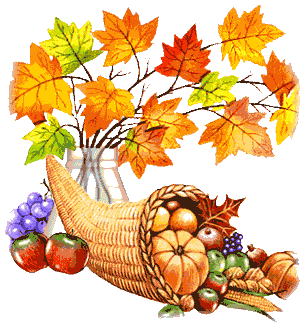 Sunday	        Monday	         Tuesday	         Wednesday	 Thursday	       Friday	         Saturday18:20-GSLS Begins10:00 SVLC/Attic 2:00-Kids N Things5:00-American         Heritage Girls 6:00-Stretch / Tone 6:00-AA2  8:20-GSLS Begins10:00 SVLC/Attic 2:00-Kids Things 6:30-Simi Church 7:30-Confirmation                 3  8:20-GSLS Begins           10:00-SVLC/Attic   2:00-Kids N Things   5:00-Café Open   6:00-Stretch /Tone   6:30- SPARK   7:00-Al-anon   8:00- Youth Group 48:20-GSLS Begins2:00-Kids N Things6:30-PACK #36437:00-PADS5  8:00-Al-anon10:00-AA-Library10:00-SVLC @ Attic  5:00-College Group –                   Star Party  7:00-Mision Santos  6 8:30-Traditional 9:45-Contemporary 9:45-Sunday School         K-5th grades10:00-MMLA10:00-SVCC-Hall11:00-Traditional  2:00-Teach Kids 4:30-Mission Santas 5:00-Manabadi  5:00-Sanskriti  7:00-Al-anon   78:20-GSLS Begins2:00-Kids N Things6:00-Stretch /Tone7:00-Al-anon7:30-Al-ateen88:20-GSLS Begins10:00 SVLC/Attic 2:00-Kids N Things6:00-Stretch / Tone6:00-AA9  8:20-GSLS Begins10:00 SVLC/Attic  2:00-Kids Things  7:30-Confirmation10  8:20-GSLS Begins           10:00-SVLC/Attic10:00-NAOMI      Women’s study  2:00-Kids N Things  5:00-Café Open  6:00-Stretch /Tone  6:30- SPARK  7:00-Al-anon  8:00- Youth Group 118:20-GSLS Begins2:00-Kids N Things7:00-PADS12  8:00-Al-anon10:00-AA-Library  7:00-Mision Santos  13  8:30-Traditional10:00-Contemporary 9:45-Sunday School              K-5th grades9:45-Middle          School Chat10:00-MMLA  10:30-SVCC-Hall11:00-Traditional  2:00-Teach Kids  4:30-Mission           Nacion Santas  5:00-Manabadi   5:00-Sanskriti  7:00-Al-anon    8:00-College/Marc’s148:20-GSLS Begins2:00-Kids N Things6:00-Stretch /Tone7:00-Al-anon7:30-Al-ateen158:20-GSLS Begins10:00 SVLC/Attic 2:00-Kids N Things5:00-American         Heritage Girls6:00-Stretch / Tone6:00-AA6:30-SVCC Prayers7:00-HANNAH       Women’s study7:00-Happy Squares7:00-SVLC Council16 8:20-GSLS Begins10:00 SVLC/Attic 2:00-Kids N Things 6:30-Simi Church 7:30-Confirmation17  8:20-GSLS Begins11:30-Y.M.A.H. –Potluck Seniors 50+  2:00-Kids N Things  5:00-Café Open  6:00-Stretch /Tone  6:30-SPARK @                         Big Z  7:00-Al-anon             8:00-Youth Group @    Harley’s Simi Bowl                                                                                 18Middle School Youth Gathering  8:20-GSLS Begins  2:00-Kids /Things  7:00-PADS  8:00-GSLS Boutique setup in Eichele Hall19  7:00-GSLS Boutique     Open all day today  8:00-Al-anon10:00-AA-Library10:00-SVLC @ Attic  7:00-Mission           Nacion Santas  20SVLC Women’sThank Offering 8:30-Traditional 9:45-Contemporary 9:45- Sunday School10:00-MMLA10:30-SVCC-Hall11:00-Traditional  2:00-Teach Kids 4:30-Mission           Nacion Santas  5:00-Manabadi   5:00-Sanskriti  7:00-Al-anon   218:20-GSLS – Break2:00-Kids /Things6:00-Stretch /Tone7:00-Al-anon7:30-Al-ateen228:20- GSLS  Begins2:00-Kids /Things10:00 SVLC/ Attic6:00-Stretch/ Tone6:00-AA238:20- GSLS  Begins2:00-Kids /Things7:00-Thanksgiving Worship/Pie Social  No Confirmation24 Happy ThanksgivingNo SPARKNo Youth Group25 8:20- GSLS  Begins 2:00-Kids /Things 7:00-PADS26  8:00-Al-anon10:00-AA-Library  7:00-Mission           Nacion Santas27 8:30-Traditional 9:45- Contemporary                      9:45- Sunday School9:45-Middle          School Chat10:00-MMLA10:30-SVCC-Hall11:00-Traditional  2:00-Teach Kids  4:30-Mission           Nacion Santas  5:00-Manabadi   5:00-Sanskriti  7:00-Al-anon     288:20- GSLS  Begins2:00-Kids N Things6:00-Stretch /Tone7:00-Al-anon7:30-Al-ateen298:20- GSLS  Begins2:00-Kids /Things10:00 SVLC/ Attic  6:00-Stretch/ Tone  6:00-AA30 8:20- GSLS Begins 2:00-Kids /Things 7:30-Confirmation 